ATI ALLEGATO   1Domanda di candidaturaSpett.le Speha FresiaPec: spehafresia@pec.itOggetto: Candidatura per l’affidamento dell’incarico di FORMATORE a valere sull’avviso 33/2019 Il/la sottoscritto/a _______________________________________________________________________  nato/a a __________________________________________  prov. ________  il ___________________ C.F._____________________________ residente a ________________________________ prov.______in ____________________________________________________________ n. ___________________  indirizzo di posta elettronica______________________________  PEC____________________________ Tel./Cell.__________________________________MANIFESTALa volontà a candidarsi per l’affidamento dell’incarico di:FORMATORE, per il/i seguente/i modulo/i didattico/iAggiungere righe se necessario Al tal fine, consapevole delle sanzioni penali in caso di dichiarazioni mendaci, di formazione o uso di atti falsi, richiamate dall’art. 76 del D.P.R. 445 del 28 dicembre 2000;Dichiara:Sotto la propria responsabilità di:essere in possesso dei requisiti generali e speciali di partecipazione richiesti dalla normativa vigente;di essere cittadino italiano o di uno degli Stati membri dell’Unione Europea;di essere iscritto alle liste elettorali del Comune di _________________;di godere dei diritti politici;di non aver riportato condanne penali;di non avere procedimenti penali in corso; di non essere stato escluso dall’elettorato politico attivo, destituito o dispensato da un impiego presso una Pubblica Amministrazione;di essere in possesso del titolo di studio pertinente alla figura ricercata come da CCNL della Formazione Professionale;di essere iscritto all’Albo Regionale di cui al DDG 4292 del 08/08/2019ovvero essere iscritto all’Elenco di cui al DDG 3271 del 23/07/2018di possedere n. _____ anni di esperienza professionale coerente con i moduli prescelti;di possedere n. _____ anni di esperienza didattica coerente con i moduli prescelti;di aver preso visione del Bando, di essere a conoscenza e di accettare tutte le prescrizioni e condizioni ivi previste;di essere, infine, consapevole, che la calendarizzazione della docenza sarà decisa e comunicata dall’ATI SPEHA FRESIA soc. coop.   - TForma soc. coop.nel rispetto del calendario didattico già definito e che nessuna pretesa di modifica del calendario può essere avanzata dal docente, che pertanto è chiamato a rispettare e ad adeguarsi al cronoprogramma del Corso stabilito dalla direzione di progetto.Luogo e data__________________	                      Firma_______________________________________Si allegano:Fotocopia documento di identità in corso di validitàFotocopia Codice FiscaleCurriculum vitae datato e sottoscritto ai sensi degli artt. 46 e 47 del DPR 445/2000 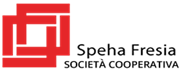 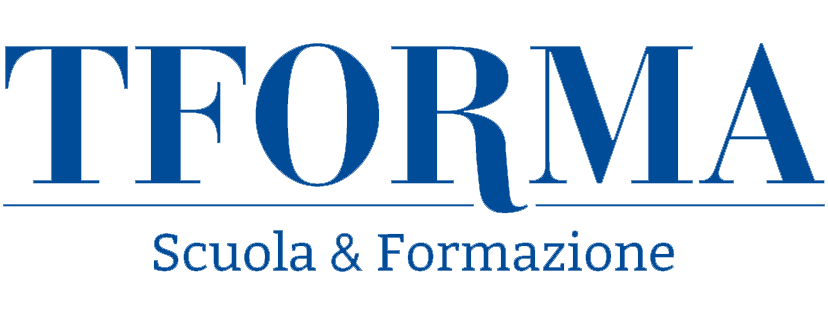 CorsoModuloOre